Sunday 17th May		 Finish Date:  Saturday 23th May		 Completed Bible Study = 15 points Handed in by the due date = 5 points		 Year 3 Bible Study Gospel of Mark Chapter 11, 2015For the questions below Highlight or underline the correct answers□ Monday 18th  May: Read Mark 11:1-10 and answer the questions:The Triumphal Entry1Now when they drew near Jerusalem, to Bethphage and Bethany, at the Mount of Olives, He sent two of His disciples; 2 and He said to them, “Go into the village opposite you; and as soon as you have entered it you will find a colt tied, on which no one has sat. Loose it and bring it. 3 And if anyone says to you, ‘Why are you doing this?’ say, ‘The Lord has need of it,’ and immediately he will send it here.”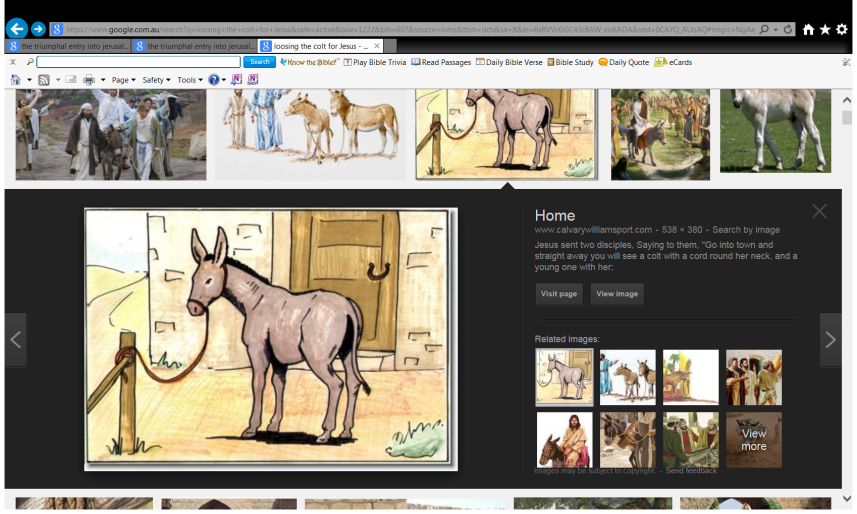 4 So they went their way, and found the[b] colt tied by the door outside on the street, and they loosed it. 5 But some of those who stood there said to them, “What are you doing, loosing the colt?”6 And they spoke to them just as Jesus had commanded. So they let them go. 7 Then they brought the colt to Jesus and threw their clothes on it, and He sat on it. 8 And many spread their clothes on the road, and others cut down leafy branches from the trees and spread them on the road. 9 Then those who went before and those who followed cried out, saying: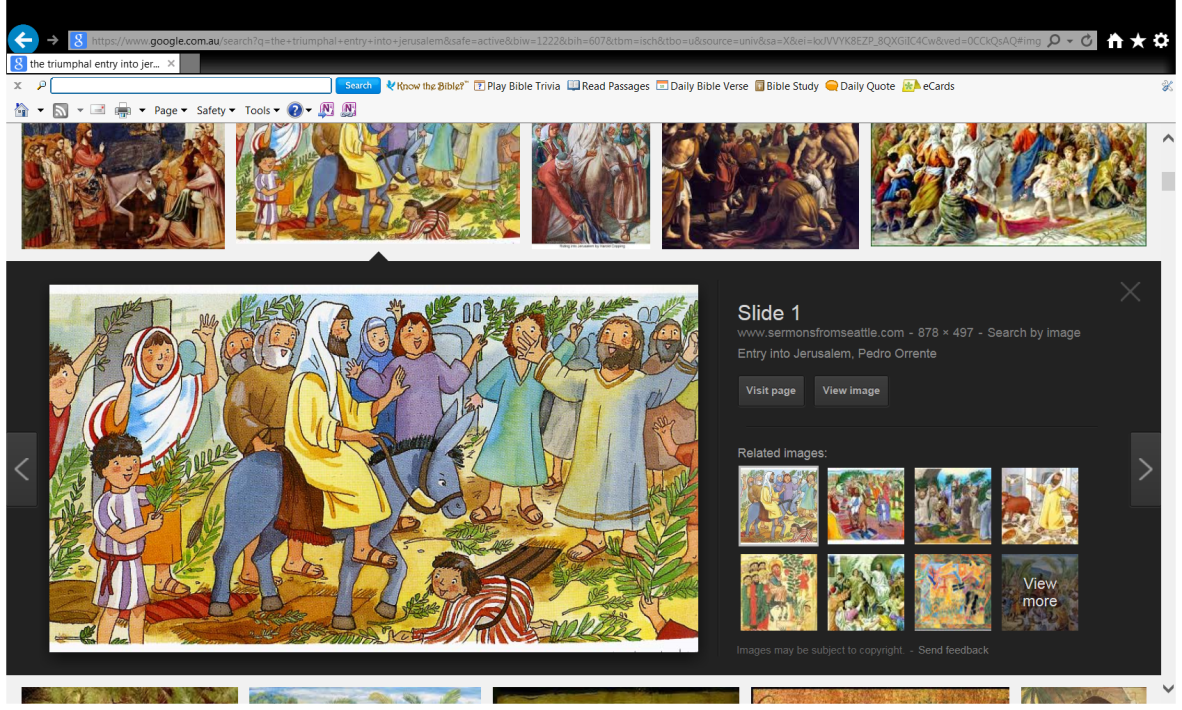 “Hosanna!
‘Blessed is He who comes in the name of the Lord!’ 
10 Blessed is the kingdom of our father David
That comes in the name of the Lord! 
Hosanna in the highest!Question 1When in our Church’s calender do we celebrate Jesus’ great entry into Jerusalem?Easter SundayGood FridayPalm SundayChristmas DayQuestion 2Jesus gave many instruction to his disciples. Find and list the verses that Jesus was telling the disciples what to do. Question 3 What does ‘Hosanna’ mean? There is more than one answer.Lets singPray, save us Any kind of thanks and adoration aimed at God.In church, many of the prayers and songs are hosannas.Welcome to our home□ Tuesday 19th May: Read Mark 11: 12-14  and answer the questions:The Fig Tree Withered12 Now the next day, when they had come out from Bethany, He was hungry. 13 And seeing from afar a fig tree having leaves, He went to see if perhaps He would find something on it. When He came to it, He found nothing but leaves, for it was not the season for figs. 14 In response Jesus said to it, “Let no one eat fruit from you ever again.”Do you know what the word ‘curse’ means?When you curse, you say words you wouldn't want your mother or your priest to hear you saying. A curse can also be wishing something awful on someone, like the witch who puts a curse on Sleeping Beauty.It's a "bad saying" like "May you and all your family have nothing but pickled onions to eat forever and ever!" That would be a curse 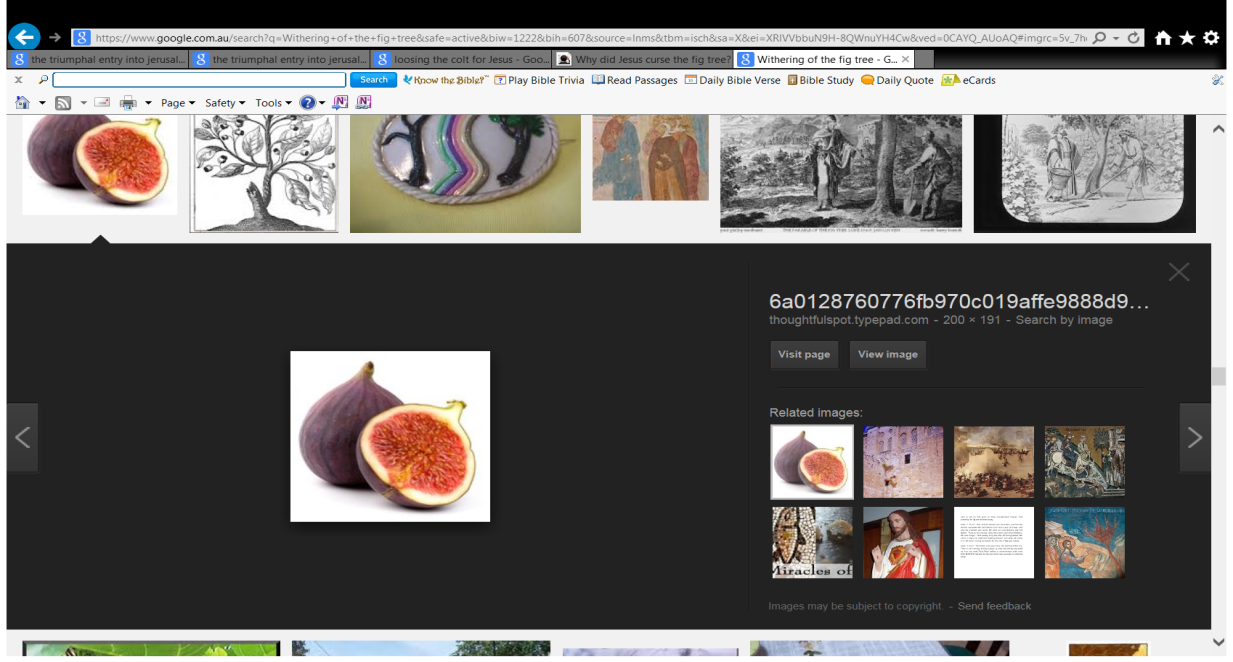 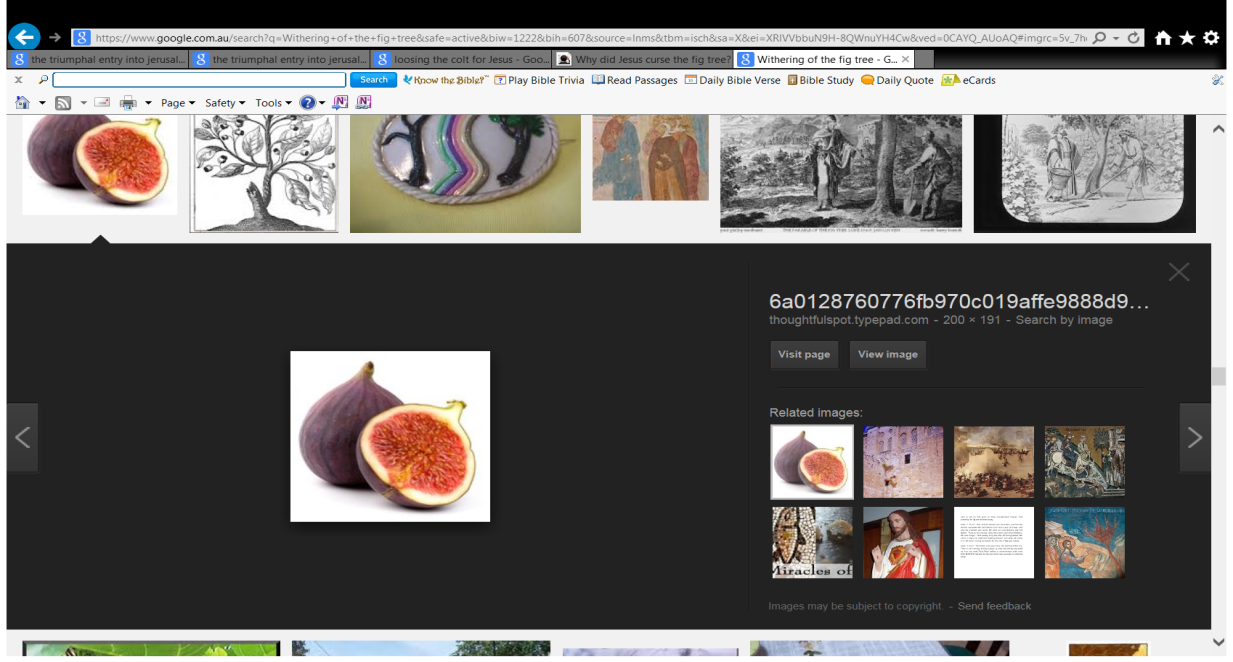 Do you know why Jesus cursed the Fig tree?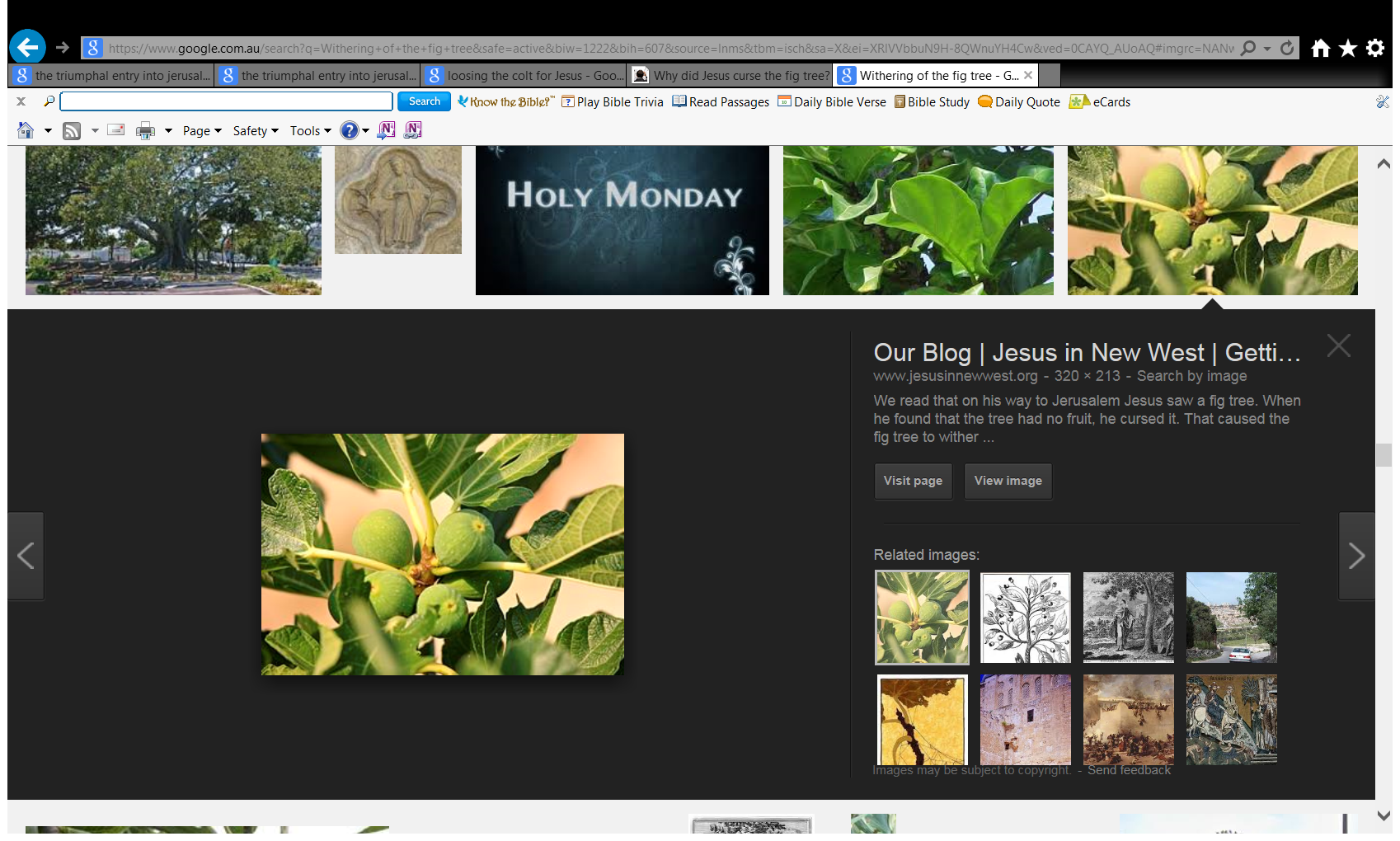 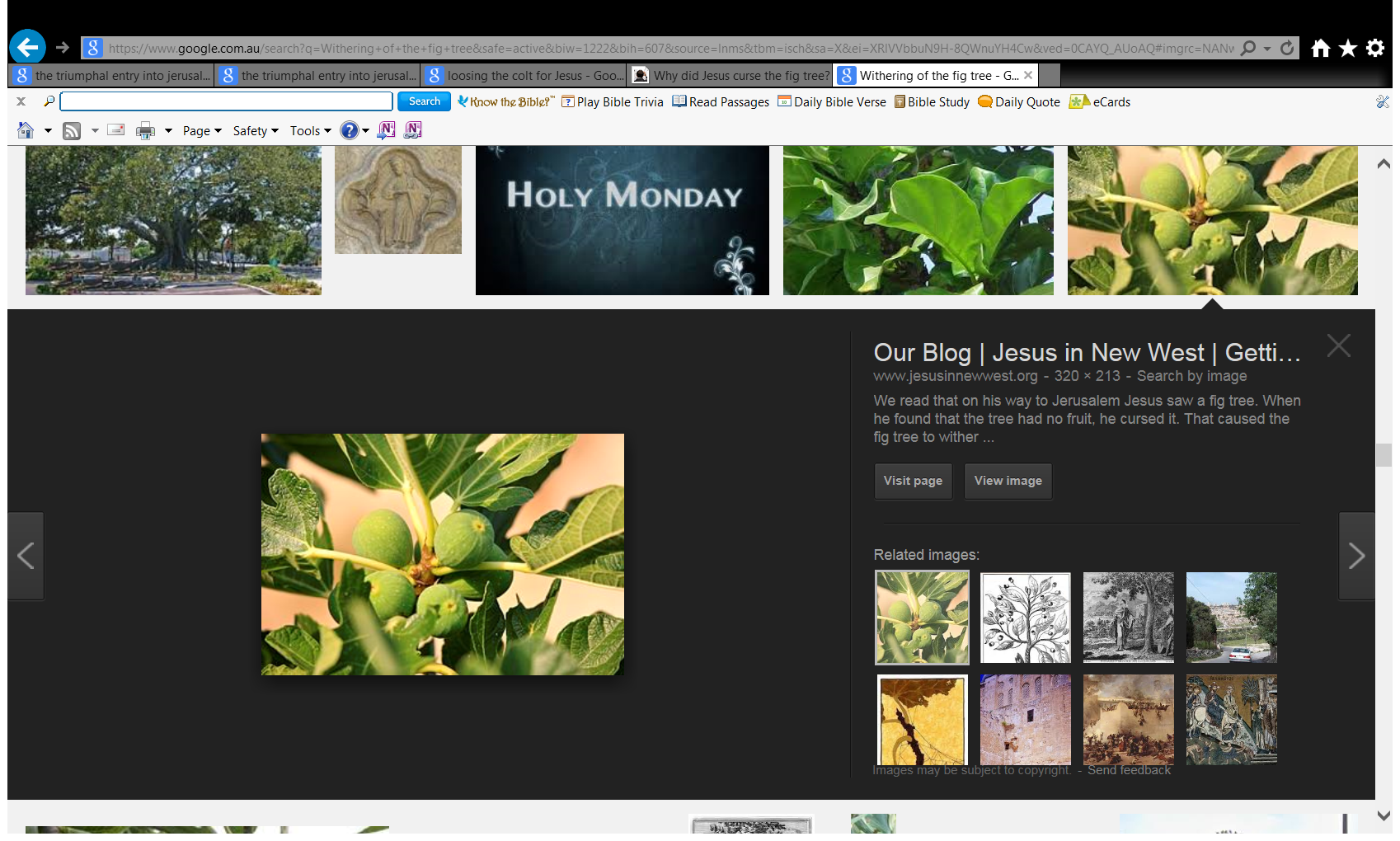 The fruit of the fig tree generally appears before the leaves, and, because the fruit is green it blends in with the leaves right up until it is almost ripe. Therefore, when Jesus and His disciples saw from a distance that the tree had leaves, they would have expectedit to also have fruit on it even though it was earlier in the season than what would be normal for a fig tree to be bearing fruit. This also explains why Jesus and His disciples would be looking for fruit on the fig tree even if it was not in the main growing season. The fact that the tree already had leaves on it would have seemed to be a good indicationthat there would also be fruit on it.


Question 3The fig tree represents Israel. Israel rejected Jesus, they refused to believe His teachings and that Jesus is the Son of God. This meansThe fig tree not producing fruit represents Israel’s lack of faith and belief in Jesus. True/falseJesus expected to find figs on the tree. True/falseWhen the fig tree has leaves it should not have fruit. True/false
□ Wednesday 13th May: Read Mark 11: 15-18  and answer the questions:Jesus Cleanses the Temple15 So they came to Jerusalem. Then Jesus went into the temple and began to drive out those who bought and sold in the temple, and overturned the tables of the money changers and the seats of those who sold doves. 16 And He would not allow anyone to carry wares through the temple. 17 Then He taught, saying to them, “Is it not written, ‘My house shall be called a house of prayer for all nations’? But you have made it a ‘den of thieves.’ ”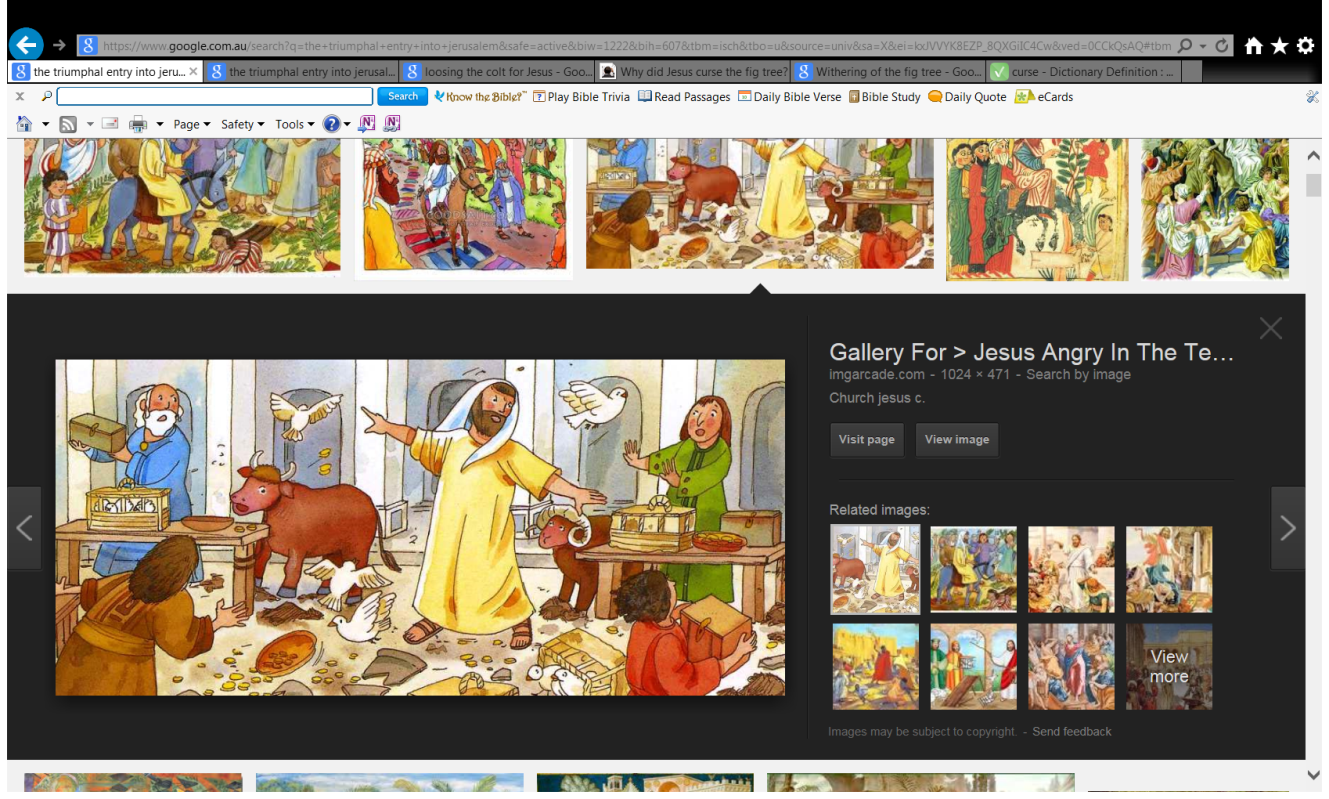 18 And the scribes and chief priests heard it and sought how they might destroy Him; for they feared Him, because all the people were astonished at His teaching. 19 When evening had come, He went out of the city.Question 4Who are “they” in verse 15?Question 5Why do you think Jesus was upset with people selling goods in the temple?Question 6What do you think a ‘den of thieves’ mean?The sellers stole the animals.The sellers turned God’s house into a market place, and charged poor people a lot of money to buy goods.People coming to the temple stole animals from the sellers. □ Thursday 14th May: Read Mark 11: 20-26 and answer the questions:The Lesson of the Withered Fig Tree20 Now in the morning, as they passed by, they saw the fig tree dried up from the roots. 21 And Peter, remembering, said to Him, “Rabbi, look! The fig tree which You cursed has withered away.”22 So Jesus answered and said to them, “Have faith in God. 23 For assuredly, I say to you, whoever says to this mountain, ‘Be removed and be cast into the sea,’ and does not doubt in his heart, but believes that those things he says will be done, he will have whatever he says. 24 Therefore I say to you, whatever things you ask when you pray, believe that you receive them, and you will have them.Can a fig tree wither in one day?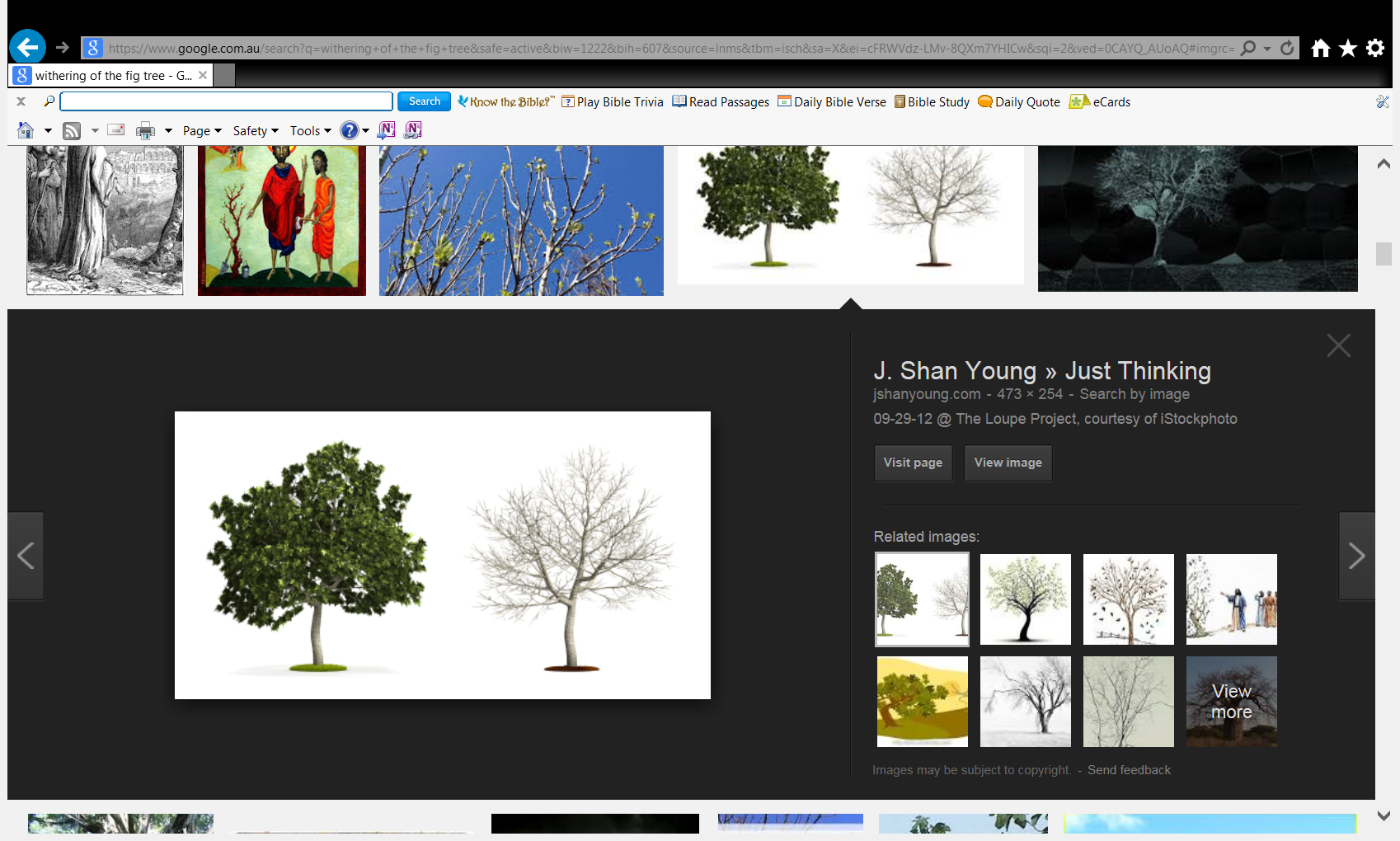 Mark explains that it actually took place over two days, with Jesus cursing the fig tree the first day on the way to cleanse the Temple, and the disciples seeing the tree withered on the second day when they were again going to Jerusalem from Bethany Of course, upon seeing the tree “withered from the roots up,” the disciples were amazed, as that would have normally taken several weeks.What does the withering of the fig tree symbolize?With the cursing of the fig tree, He was symbolically judging Israel as a nation and, in a sense, even judging unfruitful “Christians” (that is, people who say they are Christians but do not have of a relationship with Christ).

The presence of a fruitful fig tree was considered to be a symbol of blessing for Israel. Likewise, the absence or withering of a fig tree would symbolize judgment and rejection. Symbolically, the fig tree represented the spiritual deadness of Israel, who while very religious outwardly with all the sacrifices and ceremonies, was spiritually empty because of their sins. By cleansing the Temple and cursing the fig tree, causing it to wither and die, Jesus was telling them of His coming judgment of Israel and showing His power to carry it out. 
Question 7Which pictures shows withering of a fig tree? 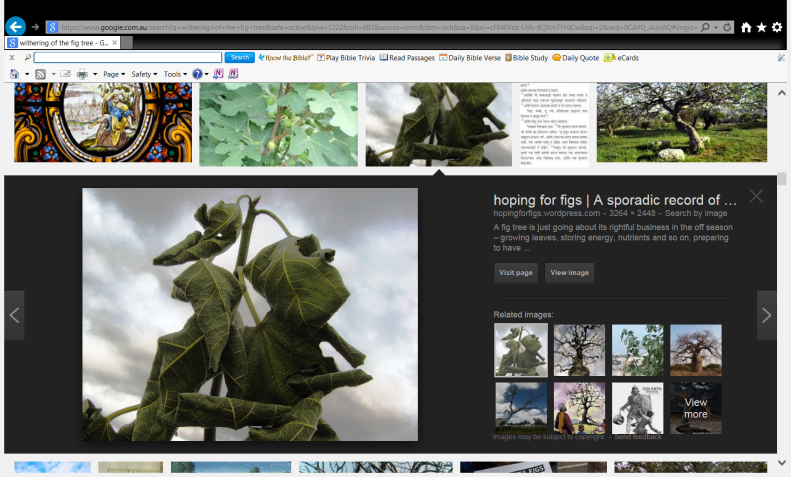 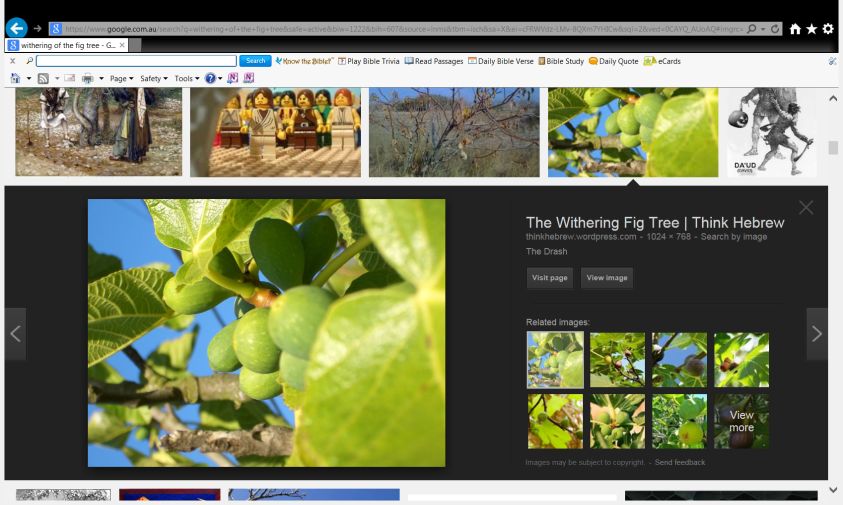 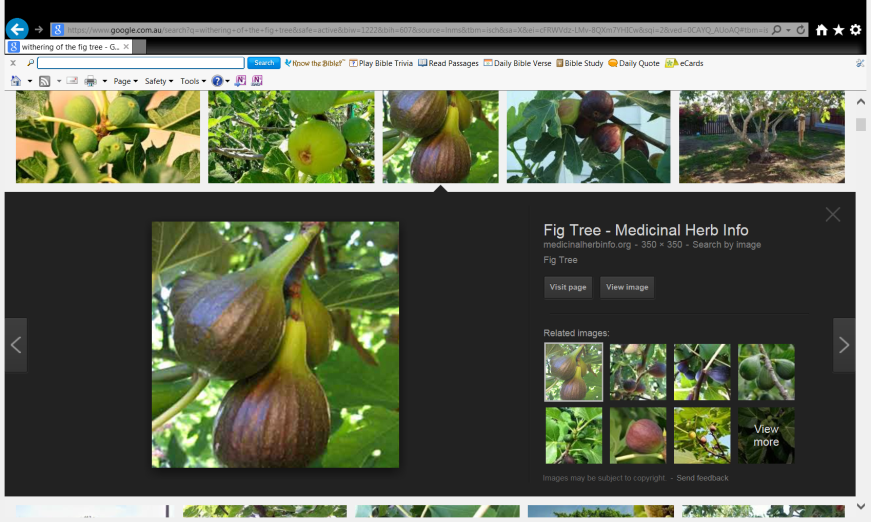 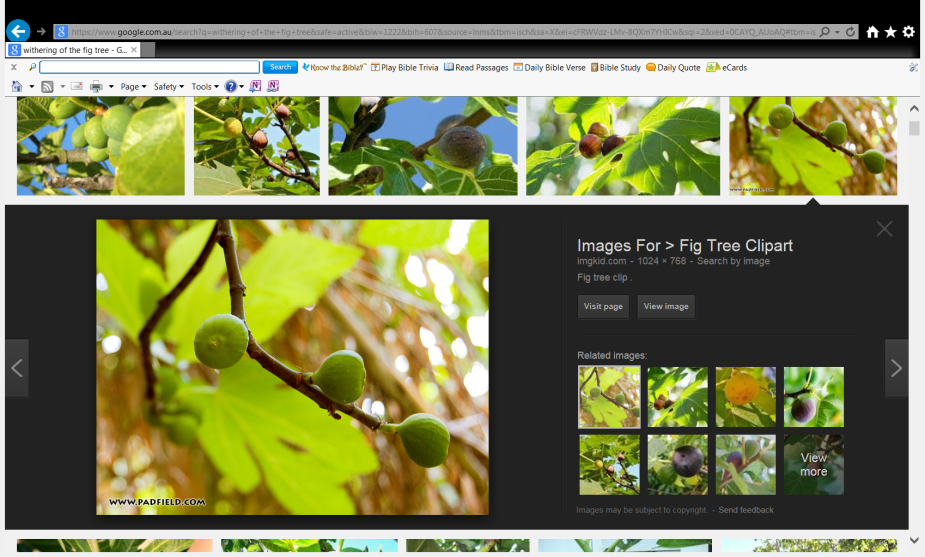 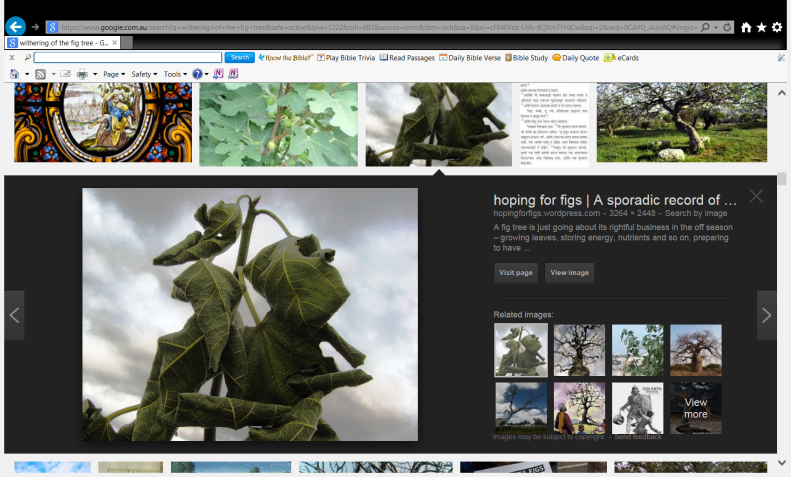 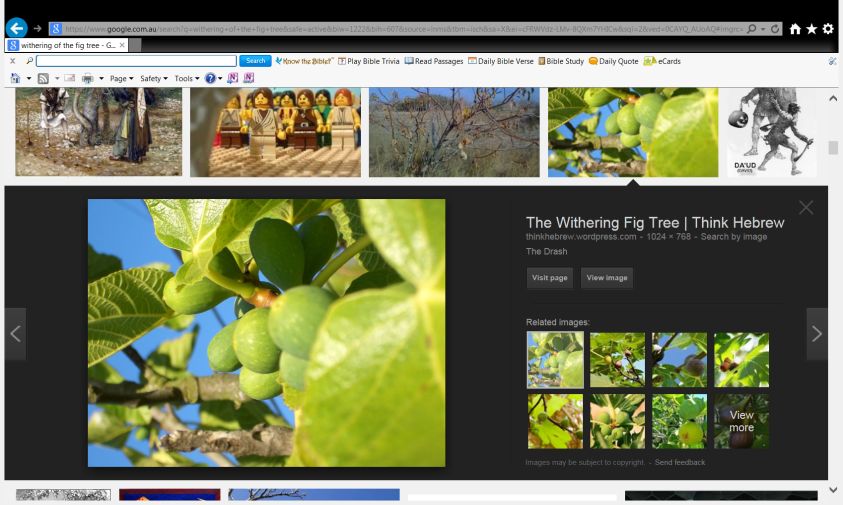 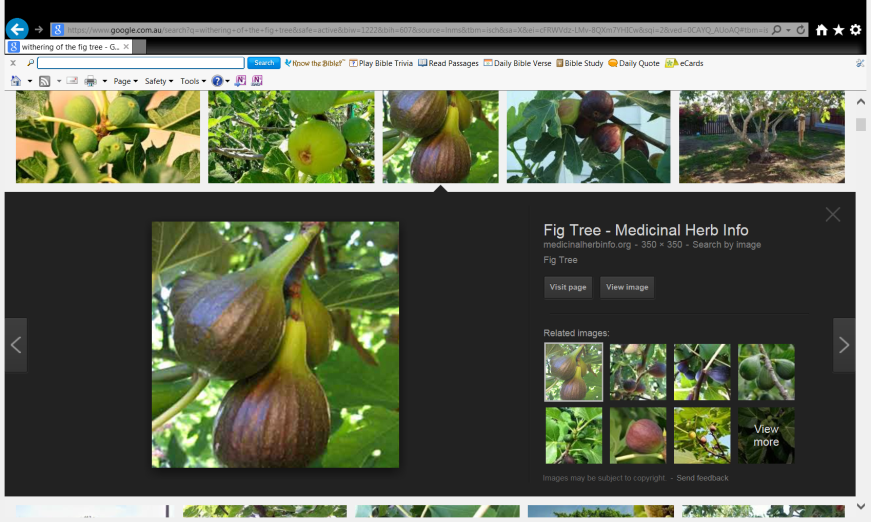 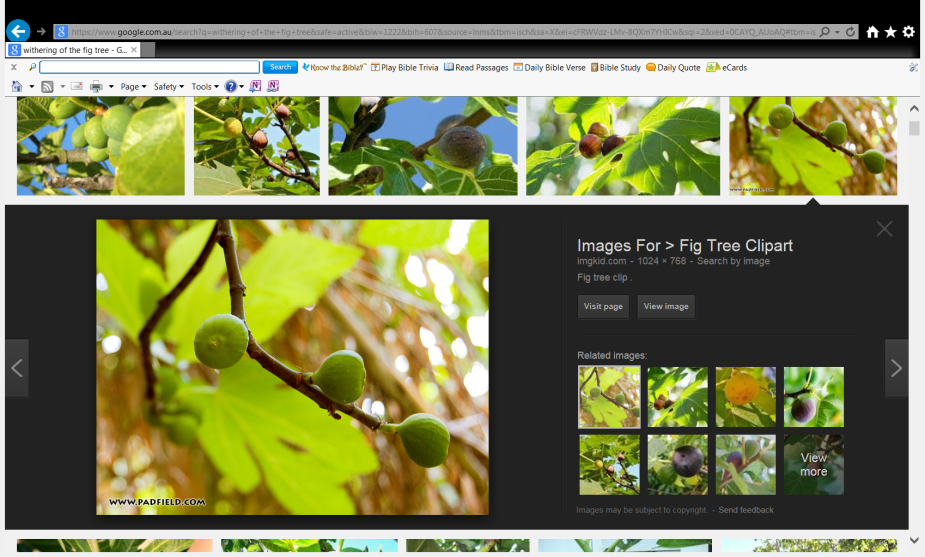 Question 8Cross out the incorrect word.The lesson of the fig tree is that we should bear spiritual fruit/ figs not just give an appearance of being a Christian. God judges/accepts fruitlessness, and expects that those who have a relationship with Him will “bear much/less fruit” 
Question 9Our Lord Jesus Christ did this miracle (withering of the fig tree) to teach us a lesson. Which lesson is He teaching us?to always look good from the outside.to bear fruits by doing the right thing.Neither of the above.Forgiveness and Prayer25 “And whenever you stand praying, if you have anything against anyone, forgive him, that your Father in heaven may also forgive you your trespasses. 26 But if you do not forgive, neither will your Father in heaven forgive your trespasses.” Question 9Why is it important to forgive people who have done awful things to you?□ Friday 15th May: Read Mark 11: 33 and answer the questions: 	Jesus’ Authority Questioned27 Then they came again to Jerusalem. And as He was walking in the temple, the chief priests, the scribes, and the elders came to Him. 28 And they said to Him, “By what authority are You doing these things? And who gave You this authority to do these things?”29 But Jesus answered and said to them, “I also will ask you one question; then answer Me, and I will tell you by what authority I do these things: 30 The baptism of John—was it from heaven or from men? Answer Me.”31 And they reasoned among themselves, saying, “If we say, ‘From heaven,’ He will say, ‘Why then did you not believe him?’ 32 But if we say, ‘From men’”—they feared the people, for all counted John to have been a prophet indeed. 33 So they answered and said to Jesus, “We do not know.”And Jesus answered and said to them, “Neither will I tell you by what authority I do these things.”Do you know what is meant by ‘authority’?Generally to have authority is to have the power or right to give orders, make decisions, and insist obedience. For example people who have authority over you are parents, teachers, priests etc. Authority in this passage means to have power and right to perform miracles, to teach the people the truth about the Kingdom of God and to save us from sin. Question 10Who gave Jesus this authority?Who asked Jesus “By what authority are You doing these things?Why do you think Jesus did not answer their question?□ Saturday 16th May:  MEMORY VERSE: Copy and Learn by heart: (Mark 11:24). You will find it in Thursday’s Bible StudyWhat to do when you finish your Bible Study.NameClass